«Астана қаласының «Дарын» №2 облыстық мамандандырылған мектеп-лицей-интернаты» КММАнықтама «Шахмат ойнау» челленджі2024 жылдың 12 сәуір күні сағат 12.00-де  мектебімізде «Шахмат ойнау» челленджі өтті.Шахмат – көне тарихы бар зияткерлік ойын. Қазір - ең көп таралған үстел ойындарының бірі. Шахматтың тәрбиелік мәні бар: ол тұлғаның қалыптасуына ықпал етеді, логикалық ойлауға және өз іс-әрекетін жоспарлауға үйретеді, зейіннің шоғырлануын дамытады.Шахмат – жинақылық, сыни тұрғыдан ойлау, абстрактілі ойлау, есептерді шешу, үлгіні тану, стратегиялық жоспарлау, шығармашылық, талдау, жинақтау және бағалау сияқты өмір бойы ақыл-ой дағдыларын дамытатын зияткерлік жаттығулар.Тоғызқұмалақ – қазақ халқының ұлттық ойындарының бірі. Ойын арқылы балалардың логикалық ойлауы, қадамдарын жоспарлауғаМақсаты: білім алушылардың зияткерлік қабілеттерін дамыту.Міндеттері:білім алушылардың шахмат ойнауға қызығушылығын қалыптастыру;білім алушылардың сыни және логикалық ойлауын дамыту;челлендж қатысушылары арасында қарым-қатынасты жақсарту;еліміздегі білім алушылар арасында шахмат ойынын кеңінен насихаттау.       Шахмат ойнауға 32 оқушы қатысты. Ойын барысында 1-орынға 9а сынып оқушысы Жақсылық Е, 2-орынға 10ә сынып оқушысы Құстаев А, 3- орынға 9а сынып оқушысы Ғалымбек Е ие болды. Жүлдегерлер грамотамен марапатталды.	Тәрбие ісі орынбасары                     Б.Есмаганбетова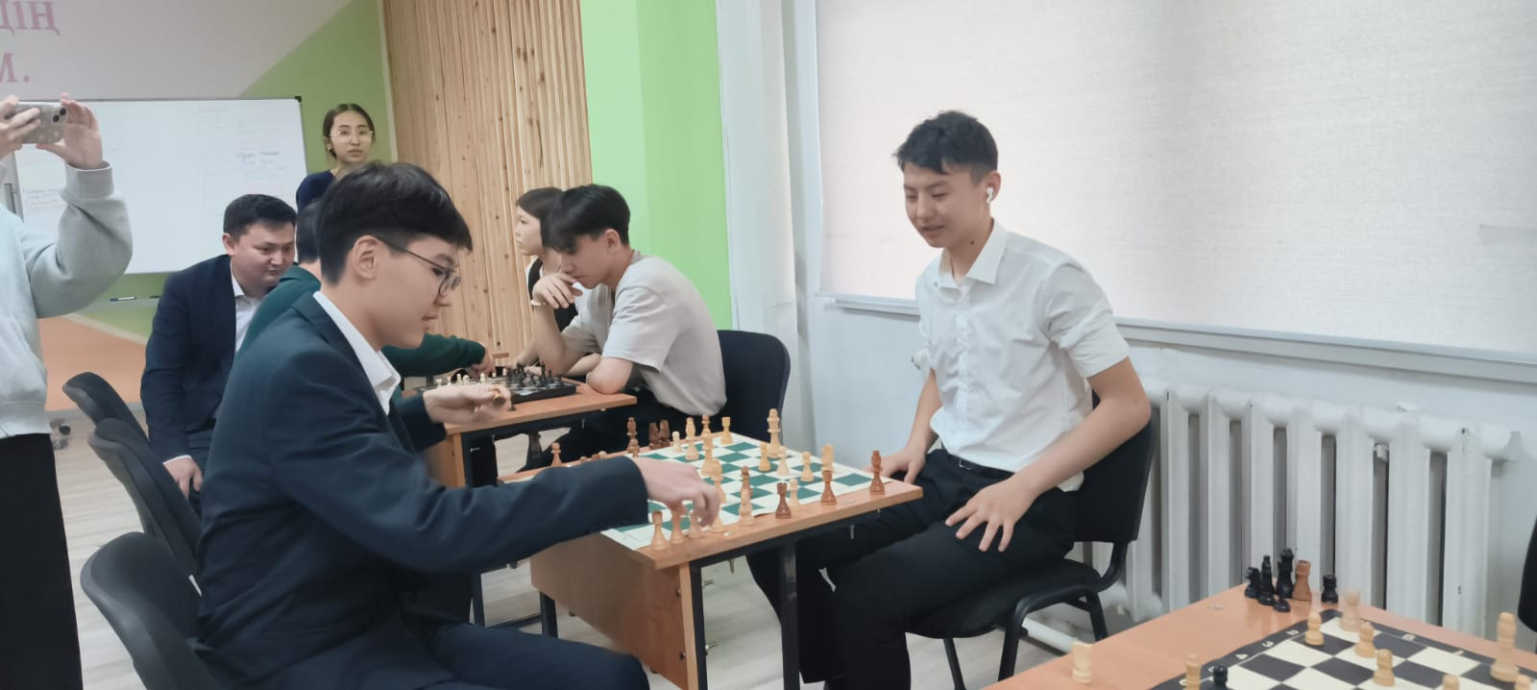 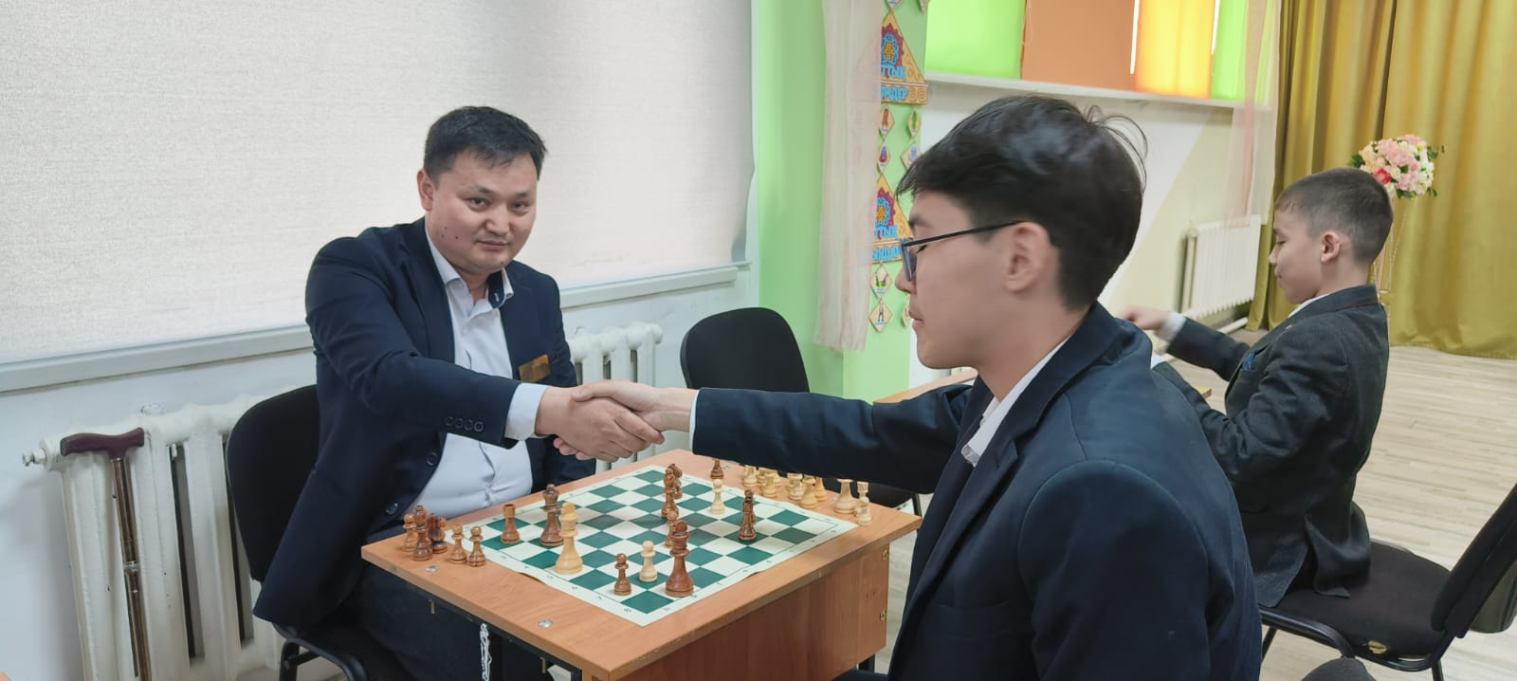 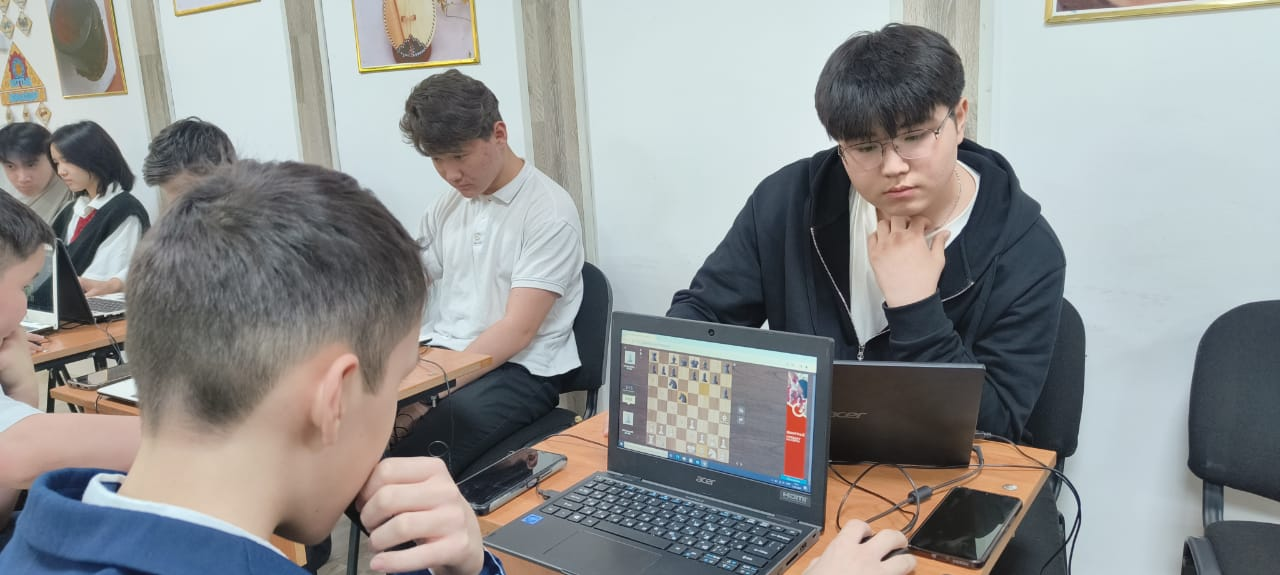 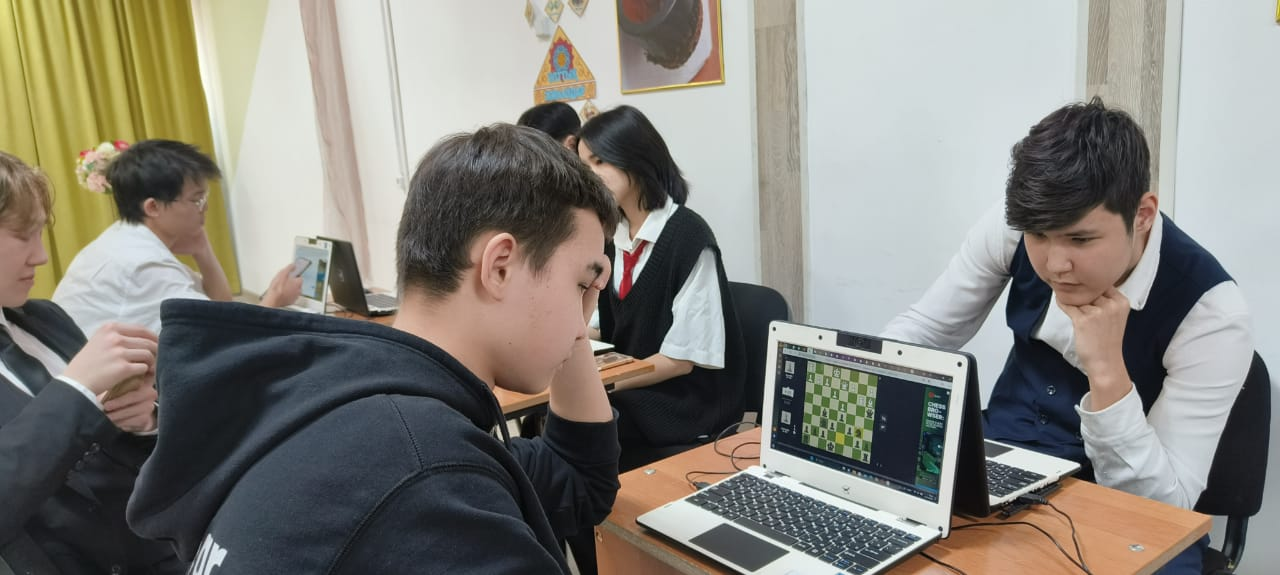 